28 DICIEMBRE 2023 CORAL NAVIDEÑA19:30 LOCAL DE CONVIVENCIAACTUACIÓNCORAL RÍO DUERO (Quintanilla de Onésimo), 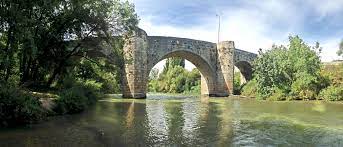 LA MÚSICA TAMBIÉN NOS UNE….PATROCINA : DIPUTACIÓN DE VALLADOLID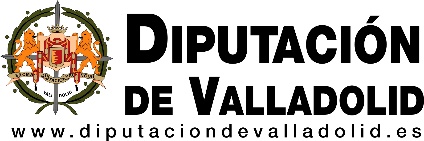 COLABORAN: ASOC.CULTURAL EL OLIVO Y ASOC. DE JUBILADOS Y PENSIONISTAS SAN PELAYO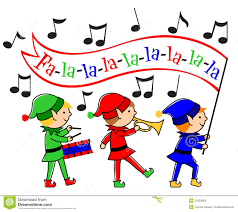 